The Hearts Center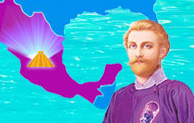 Conference and Pilgrimage Spiritual Families, Community and You!How to Co-create Aquarius now!March 16 – 18, 2019		Registration Form for the 3-Day Event 			for Heartfriends from MexicoPlease email a completed copy of this form by Feb 10 to:mexico2019@heartscenter.orgName: _______________________________________________________________________________E-mail: ______________________________________________________________________________Address: _________________________________________ City: __________________________Country/State: __________ Zip: _____________________   Phone: _______________________Date of Birth: ________________________   Age: _________________Emergency Contact:  Name: __________________________________________________________ 		         E-mail:_________________________ Phone: __________________________Names and ages of children 17 years and younger (no registration fee )__________________________________________________________________________________________________________________________________________________________________________HotelsFor information on hotels, please contact heartfriendsmexico@gmail.com.MealsConference attendees are welcome to have all meals, which will be vegetarian meals prepared specially for our group, at the Hotel Villas Arqueológicas on Saturday, Sunday and Monday. The price for breakfast is approximately $120 pesos, and lunch and dinner are each about $215 pesos per meal. The hotel has requested that all meals be prepaid on arrival at the conference. Due to planning for such a large group, the hotel has also specified that we must provide the number of people having all meals at the hotel in advance. The total price per person for all meals is approximately $1616 pesos (US$85). Meal costs for children: Breakfast US$4.50 ($90 pesos), Lunch US$8.75 ($175 pesos); ), Dinner US$8.75 ($175 pesos). Total for 3 days is US$66 ($1320 pesos)Do you desire to have all your meals at the conference site?   ______Yes          _______NoNames and ages of children who will have meals at the hotel:__________________________________________________________________________________________________________________________________________________________________________________________________In order to accommodate the hotel, the choice you make at this time cannot be changed.Responsibility	The Hearts Center acts only as an agent for suppliers and contractors providing services during the event and assumes no responsibility, however caused, for circumstances arising as a result of military, terrorist, political action, weather, acts of God, or any other circumstances over which The Hearts Center has no control. The Hearts Center shall not be liable to you. The Hearts Center reserves the right to alter, change or omit any part of the itinerary, reservation, conveyance or routing at any time without notice where necessary or deemed advisable for your comfort, well-being and enjoyment. And should prices for the pilgrimage increase due to unforeseen circumstances, you will be responsible for that price increase.Agreement   	I have read the foregoing document and agree to the conditions stated.Signature ___________________________________________________ Date ___________________V190205